ΠΡΟΣΚΛΗΣΗ ΕΚΔΗΛΩΣΗΣ ΕΝΔΙΑΦΕΡΟΝΤΟΣΤo Πρόγραμμα Μεταπτυχιακών Σπουδών (Π.Μ.Σ.) «Ανθρώπινη Απόδοση» αποτελεί πρόγραμμα ειδίκευσης του Τμήματος Επιστήμης Φυσικής Αγωγής και Αθλητισμού με έδρα τη Θεσσαλονίκη του Αριστοτελείου Πανεπιστημίου Θεσσαλονίκης (Α.Π.Θ) και περιλαμβάνει δύο κατευθύνσεις: α) Μεγιστοποίηση της αθλητικής απόδοσηςβ) Άσκηση για πρόληψη και αποκατάστασηΚαινοτομία του προγράμματος σπουδών αποτελούν: α) η εντατική δια ζώσης φοίτηση σε ημέρες Παρασκευή, Σάββατο και Κυριακή και β) η διδασκαλία από απόσταση με τη βοήθεια της διαδικτυακής τεχνολογίας με σύγχρονη ή ασύγχρονη συμμετοχή. Ο αριθμός των εισακτέων: ορίζεται συνολικά στους 60 (30 ανά κατεύθυνση). Από το σύνολο των εξήντα (60), σαράντα οχτώ (48) θέσεις θα καταλαμβάνονται από πτυχιούχους των Τ.Ε.Φ.Α.Α. (24 θέσεις ανά κατεύθυνση) και οι υπόλοιπες δώδεκα (12) θέσεις καταλαμβάνονται από πτυχιούχους άλλων Πανεπιστημιακών Τμημάτων και Ανωτάτων Τεχνολογικών Εκπαιδευτικών Ιδρυμάτων της ημεδαπής ή ισότιμων αναγνωρισμένων ιδρυμάτων της αλλοδαπής, συναφούς γνωστικού αντικειμένου (6 ανά κατεύθυνση).Η χρονική διάρκεια φοίτησης στο ΠΜΣ ορίζεται στα τρία (3) εξάμηνα πλήρους φοίτησης, στα οποία περιλαμβάνεται και ο χρόνος εκπόνησης της μεταπτυχιακής διπλωματικής εργασίας ή της ανεξάρτητης επιβλεπόμενης μελέτης.Τα τέλη φοίτησης ανέρχονται συνολικά στο ποσό των 2.700€. Από τα τέλη φοίτησης απαλλάσσονται με εισοδηματικά κριτήρια έως και 30% του συνολικού αριθμού των φοιτητών/-τριών που εισάγονται στο ΠΜΣ.καλούνταινα υποβάλουν μόνο ηλεκτρονικά την αίτηση υποψηφιότητας (υπάρχει στο site) με τα δικαιολογητικά, σύμφωνα με τα παρακάτω κριτήρια εισδοχής από τη Δευτέρα 21 Αυγούστου 2023 μέχρι και την Παρασκευή 8 Σεπτεμβρίου 2023 στη σελίδα:  https://enrollment.auth.gr   Πληροφορίες: Γραμματεία Μεταπτυχιακών Σπουδών του Τ.Ε.Φ.Α.Α./ΑΠΘ«Ανθρώπινη Aπόδοση»Τηλέφωνο: 2310-992242, 992495, 995274 ώρες 9:00-12:00, http://humanperformance.phed.auth.gr, Απαραίτητες προϋποθέσεις για την υποβολή αίτησης στο Π.Μ.Σ.Για να γίνει αποδεκτή η αίτηση και να ενεργοποιηθεί η διαδικασία της αξιολόγησης, δηλαδή της μοριοδότησης του/της κάθε υποψηφίου, πρέπει να πληρούνται οι παρακάτω απαραίτητες προϋποθέσεις: Η αίτηση εγγραφής μεταπτυχιακού βρίσκεται στο site http://humanperformance.phed.auth.gr . Η αίτηση πρέπει υποχρεωτικά να συμπληρωθεί, να δηλωθεί με αριθμητική σειρά η προτίμηση κατεύθυνσης φοίτησης και να υπογραφεί. Εάν η αίτηση δεν είναι συμπληρωμένη δεν θα γίνεται δεκτή. Αντίγραφο πτυχίου, στο οποίο να αναγράφεται το βαθμόςΥποχρεωτικά ο τίτλος σπουδών πρώτου κύκλου από ίδρυμα της αλλοδαπής πρέπει να έχει αναγνωριστεί από το Διεπιστημονικό Οργανισμό Αναγνώρισης Τίτλων Ακαδημαϊκών και Πληροφόρησης (Δ.Ο.Α.Τ.Α.Π.).Αντίγραφο Αστυνομικής Ταυτότητας/ΔιαβατήριοΠιστοποιητικό γλωσσομάθειας (πτυχίο ξένης γλώσσας επιπέδου τουλάχιστον Β2 που αναγνωρίζεται από το Α.Σ.Ε.Π.)Γίνονται αποδεκτά όλα το πιστοποιητικά γλωσσομάθειας επιπέδου Β2 που είναι αναγνωρισμένα από το ΑΣΕΠ. Σε περίπτωση που ο/η υποψήφιος/-α έχει αποφοιτήσει από αγγλόφωνο, γερμανόφωνο, ή γαλλόφωνο πανεπιστήμιο της αλλοδαπής και αυτό αποδεικνύεται από τον τίτλο σπουδών του/της δεν είναι απαραίτητη η προσκόμιση πιστοποιητικού γλωσσομάθειας της απαιτούμενης ξένης γλώσσας και όπως περιγράφεται παραπάνω.Ο/η κάθε υποψήφιος/-α που καλύπτει τις απαραίτητες προϋποθέσεις, αξιολογείται και κατατάσσεται με βάση τα μόρια που συγκεντρώνει από τα κριτήρια διαφορετικής αξιολογικής βαρύτητας. Η επιλογή των υποψηφίων γίνεται σύμφωνα με τα μόρια που συγκεντρώνονται από τα ακόλουθα κριτήρια εισαγωγής, χωρίς ωστόσο να είναι αναγκαίο ο/η υποψήφιος/α να ανταποκρίνεται σε όλα. Οι φάκελοι υποψηφιότητας αξιολογούνται από την Επιτροπή Αξιολόγησης Δικαιολογητικών. Τα κριτήρια ορίζονται ως εξής:Βαθμός πτυχίου (μέγιστο 35 μόρια). Βαθμός πτυχίου Χ 3,5Διπλωματική – Πτυχιακή Εργασία (μέγιστο 6 μόρια)Η Διπλωματική Εργασία (αποκλειστικά και μόνο του πτυχίου βασικών σπουδών, το οποίο κατατέθηκε) αξιολογείται με έξι μόρια αν έχει εκπονηθεί από ένα μόνο συγγραφέα, ανεξάρτητα από τη βαθμολογία της. Αν έχει εκπονηθεί από δύο ή περισσότερους συγγραφείς, τα μόρια που δίνονται στον/στην υποψήφιο/-α ισούνται με το πηλίκο του έξι δια του αριθμού των συγγραφέων. Η διπλωματική εργασία πιστοποιείται με βεβαίωση από τη Γραμματεία του Τμήματος ή τη βιβλιοθήκη και θα αναγράφει υποχρεωτικά τον αριθμό των συγγραφέων.Βεβαίωση από την οποία προκύπτει μη υποχρέωση διπλωματικής-πτυχιακής εργασίας σύμφωνα με τον οδηγό σπουδών του τμήματος, ΔΕΝ μοριοδοτείται. Βεβαίωση μεταπτυχιακής διπλωματικής εργασίας ή βεβαίωση διπλωματικής εργασίας δεύτερου πτυχίου κατάθεσης (λοιπά κριτήρια 6 και 7) ΔΕΝ μοριοδοτείται. Αποδεδειγμένη επαγγελματική προϋπηρεσία μετά τη λήψη του πτυχίου [μέγιστο πέντε (5) μόρια: 5 μόρια για 2 έτη εργασίας, 2 ½ μόρια για 1 έτος και 0.5 μόριο για ½ έτος]Η επαγγελματική προϋπηρεσία πρέπει να είναι μετά τη λήψη του πτυχίου και να εμπίπτει στην επιστημονική περιοχή του ΠΜΣ και αποδεικνύεται με τα εξής δικαιολογητικά:Για τους μισθωτούς του δημοσίου τομέα:Βεβαίωση του οικείου φορέα του δημοσίου τομέα, από την οποία να προκύπτει επακριβώς το είδος και η χρονική διάρκεια της εμπειρίας.Για τους μισθωτούς του ιδιωτικού τομέα:Αντίγραφο ενσήμων ή βεβαίωση προϋπηρεσίας του οικείου ασφαλιστικού φορέα, από την οποία να προκύπτει η χρονική διάρκεια της ασφάλισης. Αντίγραφο σύμβασης εργασίας ή βεβαίωση του εργοδότη όπου να φαίνεται επακριβώς, η χρονική διάρκεια και το είδος της εργασίας του καθώς και τα στοιχεία του εργοδότη, φυσικού προσώπου ή της επωνυμίας της επιχείρησης αν πρόκειται για νομικό πρόσωπο.Για τους ελεύθερους επαγγελματίες:Βεβαίωση του οικείου ασφαλιστικού φορέα, από την οποία να προκύπτει η χρονική διάρκεια της ασφάλισης.Δικαιολογητικά που δεν εμπίπτουν στις παραπάνω κατηγορίες ΔΕΝ γίνονται αποδεκτά, ως αποδεικτικά επαγγελματικής προϋπηρεσίας και ΔΕΝ αξιολογούνται.Το μέγιστο μοριοδότησης επαγγελματικής προϋπηρεσίας είναι τα δύο έτη. Άνω των δύο ετών δεν μοριοδοτούνται. Το ελάχιστο μοριοδότησης επαγγελματικής προϋπηρεσίας είναι οι έξι μήνες. Κάτω των έξι μηνών δεν μοριοδοτούνται.Δημοσιεύσεις άρθρων σε έγκριτα περιοδικά της ημεδαπής ή/και της αλλοδαπής με συντακτική επιτροπή (μέγιστο 10 μόρια)Αξιολογούνται μέχρι δύο δημοσιεύσεις επιστημονικών άρθρων. Αν η δημοσίευση είναι σε διεθνές έγκριτο περιοδικό (σε διεθνή βιβλιογραφική βάση δεδομένων), τότε ο υποψήφιος για να αξιολογηθεί πρέπει να είναι μέχρι τρίτος στη σειρά των συγγραφέων της εργασίας. Ο πρώτος συγγραφέας λαμβάνει 5 μόρια, ο δεύτερος 3 και ο τρίτος 2 μόρια. Για δημοσιεύσεις σε περιοδικά που δεν συμπεριλαμβάνονται σε διεθνείς βάσεις δεδομένων λαμβάνουν 3 μόρια ο πρώτος συγγραφέας, 2 ο δεύτερος και 1 ο τρίτος συγγραφέας.Ο/η υποψήφιος/α πρέπει στο φάκελο υποψηφιότητας να προσκομίσει: α) ολόκληρη τη δημοσίευση, β) φωτοτυπία της σελίδας του περιοδικού με την επιστημονική επιτροπή και γ) φωτοτυπία του εξωφύλλου. Αν η εργασία είναι υπό δημοσίευση, τότε πρέπει να κατατεθεί η βεβαίωση αποδοχής από τον διευθυντή σύνταξης του περιοδικού και αντίγραφο της εργασίας.Προφορικές ή/και αναρτημένες (poster) ανακοινώσεις σε επιστημονικά συνέδρια της ημεδαπής ή/και της αλλοδαπής (μέγιστο 9 μόρια)Αξιολογούνται μέχρι τρεις ανακοινώσεις. Η συμμετοχή σε κάθε προφορική ή αναρτημένη ανακοίνωση αξιολογείται για τον πρώτο συγγραφέα με 3 μόρια, για τον δεύτερο με 2 και για τον τρίτο με 1. Ο/η υποψήφιος/-α πρέπει να προσκομίσει βεβαίωση παρουσίασης από τον Πρόεδρο του συνεδρίου και την περίληψη της εργασίας.Συμμετοχή σε ερευνητικά προγράμματα ελάχιστης διάρκειας ενός ημερολογιακού εξαμήνου (μέγιστο 4 μόρια)Ο/η υποψήφιος/-α πρέπει να καταθέσει βεβαίωση από τον Ειδικό Λογαριασμό Κονδυλίων Έρευνας (Επιτροπή Ερευνών ΑΕΙ), η οποία να πιστοποιεί τη συμμετοχή του/της σε ερευνητικό πρόγραμμα, ελάχιστης διάρκειας 6 μηνών.Το πρόγραμμα ανταλλαγής (Erasmus) και η πρακτική άσκηση ΔΕΝ θεωρούνται ερευνητικά προγράμματα.Δεύτερο πτυχίο από άλλο τμήμα ΑΕΙ ή ΤΕΙ (μέγιστο 10 μόρια)Οι υποψήφιοι που είναι κάτοχοι δεύτερου πτυχίου από ΑΕΙ ή ΤΕΙ της ημεδαπής ή αλλοδαπής αξιολογούνται με 10 μόρια. Υποχρεωτικά ο τίτλος σπουδών πρώτου κύκλου από ίδρυμα της αλλοδαπής πρέπει να έχει αναγνωριστεί από το Διεπιστημονικό Οργανισμό Αναγνώρισης Τίτλων Ακαδημαϊκών και Πληροφόρησης (Δ.Ο.Α.Τ.Α.Π.).Κατοχή Μεταπτυχιακού Διπλώματος (Master) ή Διδακτορικού Διπλώματος (PhD) (μέγιστο 15 μόρια)Όσοι/ες υποψήφιοι κατέχουν μεταπτυχιακό δίπλωμα μοριοδοτούνται με 5 μόρια (μοριοδοτείται μόνο ένα μεταπτυχιακό), ενώ οι κάτοχοι διδακτορικού διπλώματος με 10 μόρια.Εξαιρετική αθλητική διάκριση (10 μόρια)Όσοι/-ες υποψήφιοι/-ιες για την κατεύθυνση «Μεγιστοποίηση της αθλητικής απόδοσης» έχουν 1η έως 3η νίκη σε Θερινούς ή Χειμερινούς Ολυμπιακούς Αγώνες, σε Παγκόσμιο Πρωτάθλημα ή σε Πανευρωπαϊκό Πρωτάθλημα και μόνο σε αυτές τις περιπτώσεις, μοριοδοτούνται με 10 μόρια, εφόσον καταθέσουν σχετική βεβαίωση από τη Γενική Γραμματεία Αθλητισμού.Ισχύει μόνο για την κατεύθυνση «Μεγιστοποίηση της αθλητικής απόδοσης».Δικαιολογητικά εισδοχής για την υποβολή αίτησηςΗ αίτηση υποψηφιότητας στο Π.Μ.Σ. υποβάλλεται στη σελίδα: https://enrollment.auth.gr, από την Δευτέρα 21/8/2023 μέχρι και την Παρασκευή 8/9/2023, μαζί με τα υπόλοιπα δικαιολογητικά.Συνοπτικά, τα δικαιολογητικά που μπορεί κάποιος να προσκομίσει είναι:Απαραίτητα δικαιολογητικά:Αίτηση Εγγραφής ΜεταπτυχιακούΑντίγραφο Πτυχίου Αντίγραφο Αστυνομικής Ταυτότητας/ΔιαβατήριοΠιστοποιητικό γλωσσομάθειας Λοιπά δικαιολογητικά:Διπλωματική – Πτυχιακή Εργασία Αποδεδειγμένη επαγγελματική προϋπηρεσία Δημοσιεύσεις άρθρων σε επιστημονικά περιοδικάΑνακοινώσεις σε επιστημονικά συνέδρια Βεβαίωση συμμετοχής σε ερευνητικά προγράμματαΔεύτερο πτυχίο από άλλο τμήμα ΑΕΙ ή ΤΕΙ Κατοχή Μεταπτυχιακού Διπλώματος (Master) ή Διδακτορικού Διπλώματος (PhD)Εξαιρετική αθλητική διάκριση (μόνο για την κατεύθυνση Μεγιστοποίηση της αθλητικής απόδοσης).ΑΡΙΣΤΟΤΕΛΕΙΟΠΑΝΕΠΙΣΤΗΜΙΟΘΕΣΣΑΛΟΝΙΚΗΣ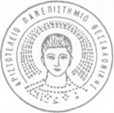 ARISTOTLEUNIVERSITY OFTHESSALONIKIΤμήμα Επιστήμης Φυσικής Αγωγής και Αθλητισμού Πρόγραμμα Μεταπτυχιακών Σπουδών«Ανθρώπινη Απόδοση»Department of Physical Education & Sports SciencePost Graduate ProgramThessaloniki, HellasΤηλέφωνο: 2310 992242 Email:  msc-hp@phed.auth.grhttp://humanperformance.phed.auth.gr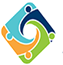 Ο Πρόεδρος του ΤμήματοςΗ Διευθύντρια του Π.Μ.Σ.Καθηγητής Κ. ΑλεξανδρήςΚαθηγήτρια Ε. Κουιδή